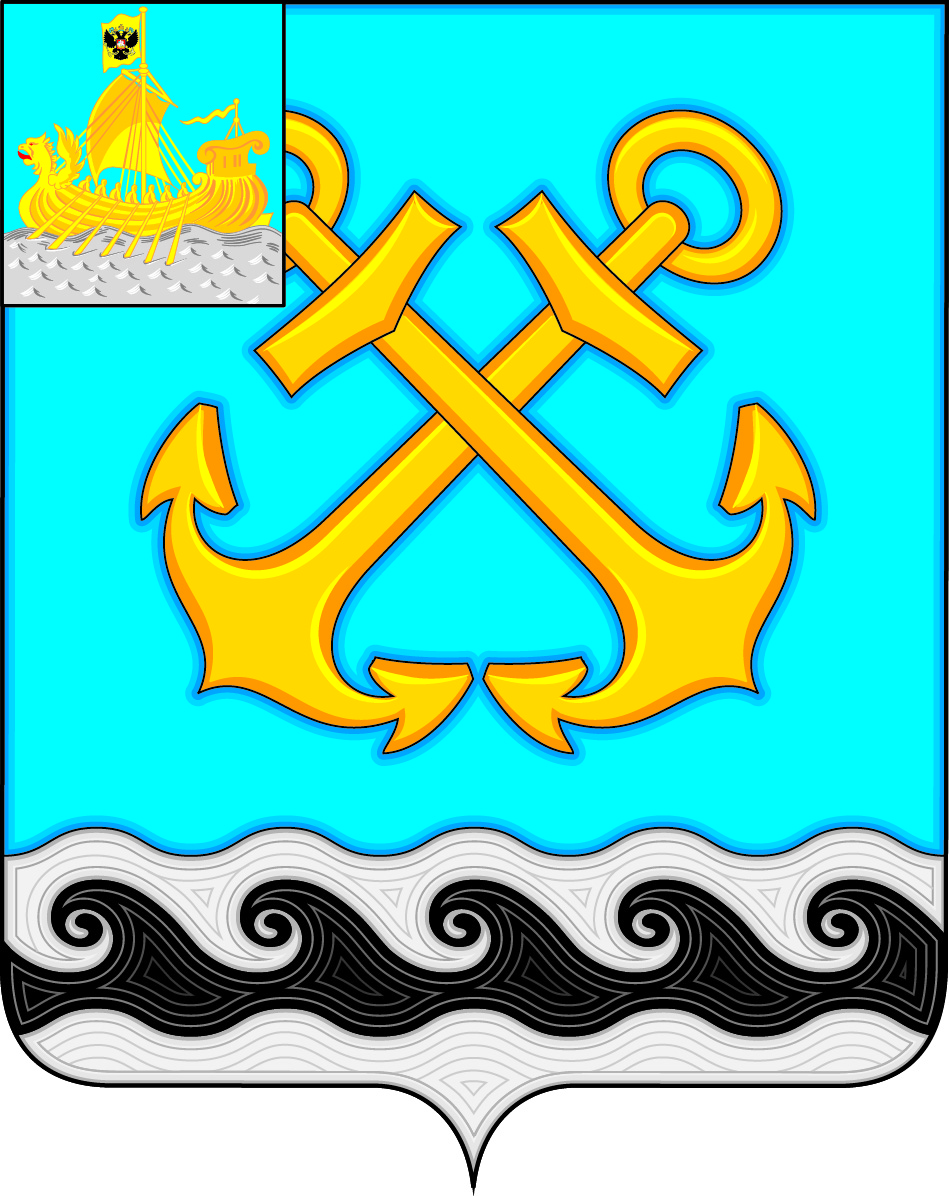 ЧЕРНОПЕНСКИЙ  ВЕСТНИКИнформационный бюллетень Учредитель: Совет депутатов Чернопенского сельского поселения Костромского муниципального районаКостромской областиИнформационный бюллетеньвыходит с 30 ноября 2006 года             № 17          среда  06 ноября 2019 года Сегодня в номере:*****Прокуратура Костромского района сообщает………………………2стр.***Прокуратурой Костромского района 18.11.2019 запланировано проведение “горячей телефонной линии” по вопросам нарушения трудовых прав граждан в части несвоевременной выплаты заработной платы, “серой” заработной платы.О нарушении Ваших прав в указанных сферах Вы можете сообщить в прокуратуру Костромского района в указанные дни по телефону: 45-47-32Информационный бюллетень учрежден Советом депутатов Чернопенского сельского поселения.Выходит по мере необходимости, но не реже 1 раза в месяц, тираж 7 экз.Адрес издательства: п.Сухоногово, пл.Советская, 3Контактный телефон: 664-963Ответственный за выпуск: Савина Г.В.